GENERAL INFORMATIONThe Office of the Educational Quality and Assessment Programme (EQAP) is located at:3 Luke Street, NabuaSuvaFijiTel:	(679) 3315600Email: eqap@spc.intWeb: www.spc.int / www.eqap.org.fjAny correspondence regarding this syllabus should be addressed to:The Director EQAPPacific Community (SPC)Private Mail Bag SuvaFijiJanuary 2004: 1st EditionJanuary 2011: 2nd EditionApril 2017: 3rd EditionFebruary 2019: 4th EditionJanuary 2020: 5th Edition© Educational Quality and Assessment Programme, 2020The Pacific Community (SPC)All rights reserved. No part of this publication may be reproduced by any means without prior permission of the EQAP Director.SOUTH PACIFIC FORM SEVEN CERTIFICATE BIOLOGYBIOLOGYPreamble and Rationale This syllabus defines the requirements for the South Pacific Form Seven Certificate Biology course. Each Major Learning Outcome for the course is to be read in conjunction with the Indicator Notes given for each outcome and the learning outcomes that follow. Students also require knowledge and understanding of outcomes from the national Year 12 or Form 6 qualification or its equivalent, which are related to the specific outcomes of SPFSC Biology. This syllabus derives from a revision of the Educational Quality and Assessment Programme (EQAP) 2019 syllabus and the New Zealand National Certificate of Educational Achievement (NCEA) Level 3 Biology Achievement Standards as published by the New Zealand Qualifications Authority (NZQA). The SPFSC Biology course is designed for students who wish to undertake university studies in Biology and other related fields. Aim Students are expected to develop an understanding of: the interactions of organisms with their biotic and abiotic environment the process of evolution in producing the diversity of life forms the ways in which genes interact to determine the phenotypethe impacts of climate change and global warming in our lives and ways to address themmodern biotechnology and its role in our lives as well as issues that they posepractical biological investigations researching and processing information scientific thinking, investigating and reporting Students are also expected to develop the attitude and values of problem solving, critical thinking, collaboration, tolerance, self-sufficiency and good judgement.Prerequisites Students are expected to have completed the national Year 12 or Form 6 Biology course or its equivalent.  General Objectives Students will be expected to demonstrate an understanding of: aspects of animal behaviour process and patterns of evolution concepts and processes relating to gene expression applications in modern biotechnology aspects of environmental issues and ways to address themplanning, carrying out and reporting on practical biological investigations  researching  and processing data to write a scientific report on a biological issue Content ComponentsThe content of the SPFSC Biology course is organised under four strands and a number of sub-strands under each strand. These are outlined below:Unpacking of Learning Outcomes In this syllabus, Learning Outcomes are stated at three levels of generality: Major Learning Outcomes (MLOs) are stated at the strand level, Key Learning Outcomes (KLOs) are stated at the sub-strand level, and Specific Learning Outcomes (SLOs) are unpacked from the Key Learning Outcomes. Each SLO is a combination of a cognitive skill and a specific content component. Each SLO is given a skill level, level 1– 4, and this skill level results from the categorisation of the cognitive skill that is embedded in the SLO using the SOLO taxonomy.The SOLO taxonomy provides a simple, reliable and robust model for three levels of understanding – surface, deep and conceptual (Biggs and Collis, 1982). 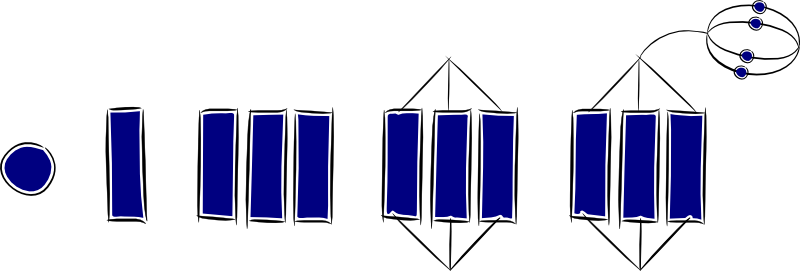 At the prestructural level (L0) of understanding, the task is inappropriately attacked, and the student has missed the point or needs help to start. The next two levels, unistructural and multistructural are associated with bringing in information (surface understanding). At the unistructural level (L1), one aspect of the task is picked up, and student understanding is disconnected and limited. The jump to the multistructural level is quantitative. At the multistuctural level (L2), several aspects of the task are known but their relationships to each other and the whole are missed. The progression to relational and extended abstract outcomes is qualitative. At the relational level (L3), the aspects are linked and integrated, and contribute to a deeper and more coherent understanding of the whole. At the extended abstract level (L4), the new understanding at the relational level is re-thought at another conceptual level, looked at in a new way, and used as the basis for prediction, generalisation, reflection, or creation of new understanding (adapted from Hook and Mills 2011). [http://pamhook.com/solo-taxonomy/.. ]The progression from Level 1 to Level 4 is exemplified in the progression from define describe    explain   discuss with each succeeding level indicating a higher level of understanding, as follows: Learning OutcomesStrand 1: 	Animal Behaviour   		  Major Learning Outcome  Students are able to demonstrate an understanding of biological concepts and processes relating animal behaviour to biotic and abiotic environmental factors and how the behaviour contributes to the organism’s survival. Sub-strand 1.1	Ecological Niche       Key Learning Outcome: Students are able to demonstrate an understanding of the ecological niche of an animal species and to investigate and report an aspect of the animal species’ ecological niche.Notes:ecological niche is defined as the role of an organism in a community in terms of the habitat it occupies, its interactions with other organisms, and its effect on the environment.adaptive features refer to structural, behavioural, and physiological features that help a species adapt in its niche.environment refers to biotic and abiotic factors.an investigation is an activity which includes: a statement of the purpose (hypothesis); testable question or prediction; collecting, recording, and processing data relevant to the hypothesis; and interpreting and reporting the findings in a scientific report.Sub-strand 1.2	Orientation and Navigation Key Learning Outcome: Students are able to demonstrate an understanding of animal orientation and navigation processes and how these influence movement and survival.innate and learned behaviour taxes (hydro, geo, chemo, photo, thigmo) kineses (ortho, klino) navigation using solar/sun compass, stellar / star patterns, magnetic field lines, chemical trails/scent, landmarks homing (the regular return of an animal to a nest site) migration (long-distance return migration between breeding and feeding/overwintering grounds) Sub-strand 1.3	Timing Responses  Key Learning outcome: Students are able to demonstrate an understanding of timing responses and ways of representing and interpreting timing responses.timing responses  (daily, tidal, lunar, annual) as determined by the movement of earth, sun, moon; diurnal, nocturnal, crepuscular biological rhythms (circadian, circatidal, circalunar, circannual) biological clock (in the brain) providing endogenous control (via melatonin) of rhythms and which is set by environmental cues (zeitgebers). Sub-strand 1.4	Interspecific Interactions Key Learning outcome: Students are able to demonstrate understanding of interspecific interactions and ways in which these interactions influence survival in the nichescompetition for  resources (named e.g. food, living space, etc.) acting to limit numbers and distribution (fundamental niche versus realised / actual niche; zonation) of competing species; out-competition leading to niche differentiation predator-prey relationships and cycles acting to control numbers and distribution (fundamental niche versus realised / actual niche; zonation) of both predator and prey species Sub-strand 1.5	Intraspecific interactions Key Learning outcome: Students are able to demonstrate an understanding of intraspecific interactions and ways in which these interactions influence survival in the niches.advantages (eg co-operative behaviour such as hunting/defence / detecting predators; finding food; parental care; mate availability) and disadvantages (eg increased intraspecific competition / aggressive encounters) of group living social organisation; hierarchies (linear and complex); advantages (reduction of serious aggression; controlled access to resources) and disadvantages (uneven access to resources); dominance and submissive behaviours in maintaining hierarchies territory and home range reproductive behaviour: r and k strategies; monogamous and polygamous mating; courtship, mating, and parental care Strand 2: Gene Expression 	 Major Learning Outcome 2:  Students are able to describe, explain and discuss biological concepts and processes relating to gene expression. Sub-strand 2.1	DNA structure and replication Key Learning outcome: Students are able to demonstrate an understanding of the DNA structure and replication and ways in which these influence DNA functioninggenome  structure of the genereplication of DNA – revision and extension of form 6 to include: semi-conservative replication, enzyme control (helicase, DNA polymerase, ligase), strands, leading and lagging strands, Okazaki fragments and synthesis occurring in the 5 to 3’ direction.Sub-strand 2.2	Protein structure, function, and synthesis  Key Learning outcome: Students are able to demonstrate an understanding of protein structure, functions and synthesis and how these contribute to forms and functionsprotein structure (primary, secondary, tertiary) and function (structural e.g. collagen, keratin, and regulatory e.g. enzymes, hormones) protein synthesis; transcription and translation – revision and extension of form 6 to include the role of DNA (triplets), mRNA (codons), tRNA (anticodons), ribosomes; use of codon dictionary to identify amino acids; redundant nature of the genetic code protein structure (primary, secondary, tertiary) and function (structural e.g. collagen, keratin, and regulatory eg enzymes, hormones) protein synthesis; transcription and translation – revision and extension of form 6 to include the role of DNA (triplets), mRNA (codons), tRNA (anticodons), ribosomes; use of codon dictionary to identify amino acids; redundant nature of the genetic code Sub-strand 2.3	Mutations Key Learning Outcome: Students are able to demonstrate an understanding of mutations and ways in which these influence DNA functioning.mutations gene (point) mutations - the substitution of bases producing missense (different amino acid) or nonsense codons (termination); addition or deletion of bases producing a frameshift (as all following amino acids changed leading to early termination).  chromosome (block) mutations – deletion, inversion, duplication, translocation of genes in and between chromosomes aneuploidy – change in number of chromosomes within a set resulting from nondisjunction during meiosis eg Downs (trisomy 21), Turners, Kleinfelters syndromes  polyploidy – change in numbers of (whole) sets of chromosomes resulting from complete non-disjunction during meiosis eg triploid (3n), tetraploid (4n); autopolyploidy, allopolyploidy  Sub-strand 2.4	Metabolic Pathways, Genetic Linkages and Sex Linkages 	Key Learning Outcome: Students are able to demonstrate an understanding of metabolic pathways, linkages and sex linkages and ways in which these influence DNA functioningmetabolic pathways eg. PKU effects of mutation on enzyme control of metabolic pathways linkage and sex linkage inheritance of: red-green colour blindness in humans; haemophilia in humans; Sub-strand 2.5 Gene – Gene Interactions and Mendelian InheritanceKey Learning Outcome: Students are able to demonstrate an understanding of gene-gene interactions and Mendelian inheritance and ways in which these influence DNA functioninggene-genene interactions: collaboration, epistasis (complementary; supplementary genes); polygenes (eg height and skin colour in humans); pleiotrophy (eg sickle cell disease) monohybrid and dihybrid crosses with: complete dominance, incomplete dominance, codominance, multiple alleles, test cross (genes, alleles, genotype, phenotype, homozygous, heterozygous)  – revision of form 6 Strand 3: Biotechnology Applications 	Major Learning Outcome 3:  Students are able to describe, explain and discuss biotechnology applications and the human needs and demands for the applications. Sub-strand 3.1	Gene cloning, Transgenesis and DNA Profiling  	 Key Learning Outcome: Students are able to demonstrate an understanding of gene cloning, transgenesis and DNA profiling and ways in which these influence gene functioningthe formation of recombinant DNA using techniques of restriction enzymes and ligation • the use of bacterial plasmids to produce multiple copies of the desired genetransgenesis using techniques of  Agrobacterium tumefaciens; ballistic (‘gene gun’) method; pronuclear (‘micro’) injection; viral vectors formation of DNA profiles using the techniques of PCR and gel electrophoresis Sub-strand 3.2	Contemporary biotechnology issue 	Major Learning Outcome 5: Students are able to research and process information to write a report on a chosen contemporary issue regarding biotechnology.  Key Learning Outcome: Students are able to demonstrate an understanding of contemporary biotechnology issueshuman needs or demands that have lead to the development of a biotechnological application which is an issue techniques needed to carry out the application any potential biological, social, ethical, economic impacts of the application the differing opinions of named people or groups, including their own justified opinion, on the issue Strand 4: Processes and Patterns of Evolution 	 Major Learning Outcome 4: Students are able to describe, explain and discuss processes and patterns of evolution Sub-strand 4.1	Variation 	Key Learning Outcome: Students are able to demonstrate an understanding of the different types of variations,the causes of these variations and the circumstances that give rise to variation.role of mutation as a source of new alleles role of meiosis in producing variation and recombinant genotypes/gametes (independent assortment, segregation, crossing over)  – revision and extension of form 6 role of fertilisation in sexual reproduction in producing variation importance of variation in evolution Sub-strand 4.2	Natural Selection Key Learning Outcome: Students are able to demonstrate an understanding of natural selection and factors that influence this, and things that are impacted by natural selectiontheory of natural selection as proposed by Darwin; selecting agents/selection pressures (eg predators) sexual selection as a special case of natural selection – females act as the selecting agent for which males (strongest / biggest / most showy / healthiest ) will breed artificial selection (selective breeding) – humans act as the selecting agent for which plants and animals (those with the desirable traits) will breed ‘fitness’  in terms of the organisms which breed successfully to produce the most offspring, so their alleles increase in frequency in the  gene pool Sub-strand 4.3	Gene pool and allele frequency Key Learning Outcome: Students are able to demonstrate an understanding of gene pools and allele frequencies within gene pools of a population and factors that affect allele frequency.gene pool as the sum total of genes within a population allele frequency as to how often an allele occurs in a gene pool; factors affecting allele frequency - the size of the population; natural selection, sexual selection, migration (gene flow) genetic drift – the changes in allele frequency in a population by chance, related to population size founder effect and bottleneck effect as special cases of genetic drift Sub-strand 4.4	Speciation 	 Key Learning Outcome: Students are able to demonstrate an understanding of the different types of speciation, the different reproductive isolating mechanisms and the impact of speciation on diversityallopatric, sympatric, instant (polyploidy) speciation reproductive isolating mechanisms : pre-mating (pre-zygotic) – geographical, ecological, behavioural, structural, temporal post-mating (post-zygotic) – hybrid inviable, hybrid sterile, hybrid breakdown. Sub-strand 4.5	Patterns of Evolution Key Learning Outcome: Students are able to demonstrate an understanding of the different patterns of evolution divergent evolution from a common ancestor; homologous structures convergent evolution; analogous structures co-evolution Strand 5: Environmental Issues 	 Major Learning Outcome 5: Students are able to demonstrate an understanding of biological concepts and processes relating to contemporary environmental issues.Sub-strand 5.1	Climate Change 	Key Learning Outcome: Students are able to demonstrate an understanding of the different challenges of contemporary environmental issues.Climate change and Global warmingHuman activities contributing to climate change through increased emission of greenhouse gasesImpacts of climate changeSub-strand 5.2	Conservation	Key Learning Outcome: Students are able to demonstrate an understanding of adaptation and mitigation action for climate change situations.Adaptations Mitigation actions (conservation practices)Assessment Assessment in this Biology course is in two parts - external assessment and internal assessment. The respective weightings areExternal Assessment (EA) : 60% Internal Assessment (IA) : 40% The principal, or his/her nominee, will certify that the syllabus requirements have been fulfilled.  External Assessment This will be a three-hour written examination and will be out of 60%. The external written examination will assess learning outcomes from all five strands in the following proportions: Questions will require students to demonstrate skills of different levels (Levels 1, 2, 3 and 4). The common skills being assessed include defining or stating or naming, describing, explaining, discussing and evaluating biological concepts and processes using sentences and paragraphs. They will be expected to interpret resource material supplied (including diagrams, table, and graphs) and to solve genetic problems. All questions in the written examination paper are COMPULSORY.  Internal Assessment There are four internal assessment tasks, and these include: Task 1: Investigation into an Ecological Niche (10%) Task 2: Resource Interpretation on Linkages, and Sex Linkages based on a video (10%)Task 3: Research and report on a contemporary biotechnology application and issues (10%)Task 4: Designing a poster based on Climate Change and renewable source of energy (10%) Teacher guidelines, assessment activities, assessment criteria and sample recording templates for the two internal assessment tasks are provided in appendices 1 to 4. These will be used by all schools and teachers are to ensure consistency in practice. All student reports plus research material and logbooks will be retained on file by the schools after marking. This will assist with ensuring the authenticity of work from year to year and the information contained in them may be referred to by teachers to assist both teachers and students in future assessment activities. Assessment BlueprintThe blueprint below is to guide the internal and external assessment allocations for Biology.The allocation of 20%, 30%, 30% and 20% for levels 1, 2 3 and 4 respectively is common across all subjects at the SPFSC level.EDUCATIONAL QUALITY AND ASSESSMENT PROGRAMME [EQAP]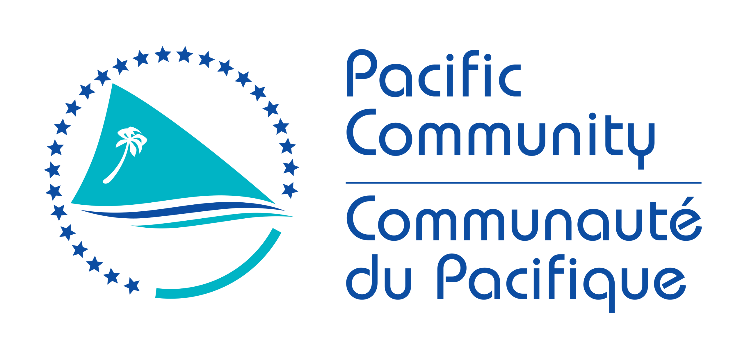 SOUTH PACIFIC FORM SEVEN CERTIFICATE [SPFSC]BIOLOGY     SYLLABUSStrand NumberStrand TitleSub strand numberSub-strand titleAnimal behaviour1.1Ecological NicheAnimal behaviour1.2Orientation and NavigationAnimal behaviour1.3Timing responsesAnimal behaviour1.4Interspecific interactionsAnimal behaviour1.5Intraspecific interactionsGene Expression2.1DNA structure and replicationGene Expression2.2Protein structure, function, and synthesisGene Expression2.3MutationsGene Expression2.4Metabolic pathways, Genetic Linkages and Sex linkagesGene Expression2.5Gene-gene interactions and Mendelian inheritanceBiotechnology Applications3.1Gene cloning, Transgenesis and DNA profilingBiotechnology Applications3.2Contemporary biotechnology issueProcesses and Patterns of Evolution4.1VariationProcesses and Patterns of Evolution4.2Natural selectionProcesses and Patterns of Evolution4.3Gene pool and allele frequencyProcesses and Patterns of Evolution4.4SpeciationProcesses and Patterns of Evolution4.5Patterns of evolutionEnvironmental Issues5.1Climate ChangeEnvironmental Issues5.2Conservationdefine – to state a basic definition of a concept [Unistructural or L1]describe –  to give the characteristics of, or give an account of, or provide annotated diagrams. [Multistructural or L2]explain – to provide a reason for a relationship – an event and its impact, a cause and an effect, as to how or why something occurs. [Relational or L3]discuss – this means linking biological ideas (descriptions, explanations) to make generalisations or predictions or evaluations. It may involve relating, comparing, analysing, and justifying. [Extended Abstract or L4] SLO#Specific Learning Outcomes: Students are able toSkill LevelSLO code1Define the term ‘ecological niche’1Bio1.1.1.12State a title for an investigation into an ecological niche of a named animal species1Bio1.1.1.23State an aim  for an investigation into an ecological niche of a named  animal species1Bio1.1.1.34State a hypothesis for an investigation into an ecological niche of a named animal species1Bio1.1.1.45Provide an independent variable with a minimum of 3 values given (fair test) or repeat samples were taken (pattern-seeking)                                                                                                                                                     1Bio1.1.1.56Structure (organise) the scientific report correctly (appropriate order) for the aspect being investigated 1Bio1.1.1.67Describe the physical habitat in relation to an animal species’ ecological niche                                                                                                   2Bio1.1.2.18Describe the environment in terms of abiotic and biotic factors for a niche2Bio1.1.2.29Describe the adaptive features of an animal species in relation to the animal species’ habitat and/or niche2Bio1.1.2.310Describe the ecological niche of a named animal accurately and relate it to the aspect being investigated2Bio1.1.2.411List step by step the procedure (method) of the investigation 2Bio1.1.2.512Collect and record raw data relating to the aspect being investigated in a logbook2Bio1.1.2.613Measure or calculate the average (mean) value of the dependent variable and give unit(s)                                                                                      3Bio1.1.3.114Tabulate and graph results (processed data i.e. average only) 3Bio1.1.3.215Explain the findings of the investigation 3Bio1.1.3.316Discuss the results of the investigation in relation to the ecological niche and the biology of the species and how these can be used to make predictions for other communities4Bio1.1.4.117Explain how problems with the validity of the method were overcome and how the reliability of the data collected is maintained using an appropriate statistical procedure3Bio1.1.3.418Explains reliability or validity of the research data using an appropriate statistical procedure3Bio1.1.3.519Discuss the biological significance of results and how they relate to the ecological niche of the species under study4Bio1.1.4.220Draw valid conclusions supported by the processed data (results)2Bio1.1.2.721Make recommendations on ways to improve the research process3Bio1.1.3.6SLO#Specific Learning Outcomes: Students are able toSkill levelSLO code1Define innate / learned behaviour1Bio1.2.1.12Identify innate or learned behaviour in a given context1Bio1.2.1.23Distinguish between innate and learned behaviour  3Bio1.2.3.14Discuss the consequences of innate and learned behaviour  4Bio1.2.4.15Describe a method used for navigation   (solar/sun compass, stellar/star patterns, magnetic field lines, chemical trails/scent, landmarks, ocean currents, communication and signalling among individuals)2Bio1.2.2.16Explain how navigation using solar/sun compass, stellar/star patterns, magnetic field lines, chemical trails/scent, landmarks contribute to migration and survival of a named animal3Bio1.2.3.27Discuss the effectiveness of navigation using solar/sun compass, stellar/star patterns, magnetic field lines, chemical trails/scent, landmarks for named animals4Bio1.2.4.28Define homing1Bio1.2.1.39Identify a feature or example of homing in a given context1Bio1.2.1.410Define migration1Bio1.2.1.511Describe how animals navigate during migration and homing2Bio1.2.2.212Discuss the impacts  of homing on the survival of a named animal 4Bio1.2.4.313Explain the adaptive value of migratory behaviour and homing.3Bio1.2.3.314Distinguish between migration and homing.3Bio1.2.3.415Discuss the impacts  of migration (long-distance return migration between breeding and feeding/overwintering grounds) on the survival of a named animal 4Bio1.2.4.416Define taxes/kinesis1Bio1.2.1.617Identify a feature of taxes (hydro, geo, chemo, photo, thigmo) in a given context1Bio1.2.1.718Describe the adaptive value  of taxes (hydro, geo, chemo, photo, thigmo)2Bio1.2.2.319Discuss the impacts of taxes (hydro/geo/chemo/photo/thigmo) on the movement and survival of a named animal.4Bio1.2.4.520Describe the adaptive value of kineses (ortho, klino)2Bio1.2.2.421Explain the impacts of kineses (ortho, klino) on the movement and survival of a named animal.3Bio1.2.3.5SLO #Specific Learning Outcomes: Students are able toSkill levelSLO code1Define biological timing (responses)/biological clocks1Bio1.3.1.12Describe the function of a biological clock.2Bio1.3.2.13Define diurnal/nocturnal/crepuscular1Bio1.3.1.24Identify diurnal/nocturnal/crepuscular activity in a given context1Bio1.3.1.35Define endogenous/exogenous biological rhythms 1Bio1.3.1.46Define actograms/free running period/phase shift/zeitgeber1Bio1.3.1.57Identify zeitgeber/endogenous/exogenous rhythmic activity in a given context1Bio1.3.1.68Explain the activity diagrams (actograms) of an organism using the following terms: free-running period, phase shift, zeitgeber3Bio1.3.3.19Discuss the implications of environmental destruction on biological clocks and survival of named organisms4Bio1.3.4.110Describe a rhythmic cycle (daily, tidal, lunar, annual)2Bio1.3.2.211Explain the adaptive value of a biological timing response (daily, tidal, lunar, annual) on the life cycle of an organism3Bio1.3.3.212Define circadian/circa tidal/circalunar/circannual biological rhythms1Bio1.3.1.713Identify  circadian/circatidal/circalunar/circannual biological rhythms in a given context1Bio1.3.1.814Contrast the different biological rhythms (circadian, circatidal, circalunar, circannual) using examples3Bio1.3.3.315Discuss the importances of different biological rhythms (circadian/circatidal/circalunar/circannual) for a named organism4Bio1.3.4.2SLO#Specific Learning Outcomes: Students are able to:Skill levelSLO code1Define niche differentiation/out-competition/interspecific competition1Bio1.4.1.12State the competitive exclusion principle1Bio1.4.1.23Identify niche differentiation in a given context1Bio1.4.1.34Identify interspecific competition in a given context1Bio1.4.1.45Identify out-competition in a given context1Bio1.4.1.56Describe the features of competitions2Bio1.4.2.17Explain how interspecific competition limit the numbers of a population3Bio1.4.3.18Explain how interspecific competition leads to niche differentiation3Bio1.4.3.29Explain how interspecific competition leads to species distribution3Bio1.4.3.310Discuss how interspecific competition contributes to species redistribution, population numbers and niche differentiation using named examples4Bio1.4.4.111Describe the features of predator-prey relationships 2Bio1.4.2.212Explain how predator-prey relationships contribute to cycles acting to control numbers and distribution of both predator and prey species3Bio1.4.3.413Discuss the impacts of a number of predators – prey relationships working together within a population on population numbers, food availability, and species distribution. 4Bio1.4.4.2SLO#Specific Learning Outcomes: Students are able toSkill levelSLO code1Define r and k strategies/monogamous and polygamous mating/social organisations1Bio1.5.1.12Identify r or k strategies in a given context1Bio1.5.1.23Identify monogamous or polygamous mating in a given context1Bio1.5.1.34Identify/state a feature or an example of social organisation in a given context1Bio1.5.1.45List the advantages and disadvantages of group living2Bio1.5.2.16Explain how group living influence survival of members group3Bio1.5.3.17Describe the features of r and k strategies2Bio1.5.2.28Explain how reproductive behaviour influence survival3Bio1.5.3.29Discuss how the different reproductive behaviours (r and k strategies; monogamous and polygamous mating; courtship and parental care) work together to influence the survival of a named species, using examples4Bio1.5.4.110List the advantages and disadvantages of different types of parental care2Bio1.5.2.311Describe the features of different types of social organisations2Bio1.5.2.412Outline the reasons for different types of social organisations2Bio1.5.2.513Discuss the evolution of group living and evaluate whether group living continues to be an advantage under changing social and environmental conditions4Bio1.5.4.214Describe the features of social organisation in terms of  hierarchies and dominance and submissive behaviours 2Bio1.5.2.615Outline the advantages and disadvantages of different types of social organisations2Bio1.5.2.716Explain how dominance and submissive behaviours maintain hierarchies social organisation3Bio1.5.3.317Analyse / sequence the hierarchal order of social organisations. 3Bio1.5.3.418Define territory and home range1Bio1.5.1.519Explain how the establishment of  territory and home range increases survival of a species3Bio1.5.3.520Discuss the social organisations of a number of species living together within an area and how these organisation support survival or threaten extinction, and how members of these species cope 4Bio1.5.4.3SLO#Specific Learning Outcomes: Students are able to  Skill levelSLO code1Define genome 1Bio2.1.1.12Identify / State a feature or example of a genome in a given context1Bio2.1.1.23Describe the  structure of a  gene or DNA2Bio2.1.2.14Explain how the genome determines full characteristics of an organism 3Bio2.1.3.15Define semi-conservative replication1Bio2.1.1.36Identify semi-conservative replication, in a DNA replication representation1Bio2.1.1.47Identify the leading and lagging strand in a DNA replication representation.1Bio2.1.1.58Describe the direction of the synthesis of the new strand [in the 5’ to 3’ direction]2Bio2.1.2.29Describe the structure and replication of DNA in terms of semi-conservative replication, enzyme control, antiparallel 3’ – 5’ strands2Bio2.1.2.310Explain the roles of respective enzymes in DNA Replication [Helicase/DNA Polymerase/Ligase].3Bio2.1.3.211Explain the process of DNA Replication   in terms of the leading and lagging strands and  the Okazaki fragments3Bio2.1.3.312Discuss the process of DNA Replication of the lagging and leading strand and Okazaki fragments, with the help of enzymes(helicase/polymerase/ligase)4Bio2.1.4.113Describe ways in which  DNA Replication problems may arise.2Bio2.1.2.4SLO#Specific Learning Outcomes: Students are able toSkill levelSLO code1Define transcription/translation1Bio2.2.1.12Define codons/anticodons1Bio2.2.1.23State the function of mRNA/tRNA/rRNA1Bio2.2.1.34Identify transcription in a given representation of protein synthesis1Bio2.2.1.45Identify translation in a given representation of protein synthesis1Bio2.2.1.56Identify codons/anticodons in a given representation of protein synthesis1Bio2.2.1.67Identify mRNA/tRNA in a given representation of protein synthesis1Bio2.2.1.78Define protein synthesis1Bio2.2.1.89Identify/State a feature of protein synthesis, within a given context1Bio2.2.1.910Describe the process of protein synthesis [Transcription /Translation]2Bio2.2.2.211Describe the use   of the Genetic Code to identify amino acids2Bio2.2.2.312Describe the redundant nature of the genetic code2Bio2.2.2.413Explain the relationships within transcription and translation including the role of DNA (triplets), mRNA (codons), tRNA (anticodons), ribosomes; use of codon dictionary to identify amino acids; redundant nature of the genetic code3Bio2.2.3.214Discuss the interdependency of the different parts of the process of protein synthesis (transcription and translation including the role of DNA (triplets), mRNA (codons), tRNA (anticodons), ribosomes; use of codon dictionary to identify amino acids; redundant nature of the genetic code4Bio2.2.4.215Describe the  features of structural protein/ functional protein2Bio2.2.2.116Relate protein structure to its function (structural eg collagen, keratin, and  functional e.g. enzymes, hormones)3Bio2.2.3.117Discuss the importance of protein structure to different forms and functions in plants and/or animals4Bio2.2.4.1SLO#Specific Learning Outcomes: Students are able toSkill levelSLO codeDefine mutation1Bio2.3.1.1Describe the features of mutations and give examples2Bio2.3.2.1Describe gene (point) mutations (substitution of bases producing missense or nonsense codons; addition or deletion of bases producing a frameshift). 2Bio2.3.2.2Describe chromosome (block) mutations (deletion, inversion, duplication, translocation of genes in and between chromosomes)2Bio2.3.2.3Explain the causes of gene (point) mutations 3Bio2.3.3.1Differentiate between chromosome mutation and gene mutation3Bio2.3.3.2Explain the causes and effects of chromosome (block) mutations3Bio2.3.3.3Discuss the impact of  gene (point) mutations on the functioning of an affected person using named examples4Bio2.3.4.1Discuss the impact of chromosome (block) mutations on an affected person using named examples4Bio2.3.4.2Define polyploidy1Bio2.3.1.2Define auto polyploidy, allopolyploidy1Bio2.3.1.3Describe the characteristics of polyploidy (change in numbers of (whole) sets of chromosomes resulting from complete non-disjunction during meiosis eg triploid (3n), tetraploid (4n); autopolyploidy, allopolyploidy) 2Bio2.3.2.4Compare and contrast autopolyploidy with allopolyploidy3Bio2.3.3.4Explain the effects of polyploidy on the genome3Bio2.3.3.5Discuss the impact of polyploidy on an affected individual using examples  4Bio2.3.4.3Define triploid (3n)1Bio2.3.1.4Compare and contrast the features of triploid with tetraploid3Bio2.3.3.6Define Non-Disjunction1Bio2.3.1.5Define tetraploid (4n)1Bio2.3.1.6Define Aneuploidy1Bio2.3.1.7Explain the effects of aneuploidy on the genome3Bio2.3.3.7Discuss the impact of aneuploidy on an affected individual using examples 4Bio2.3.4.4Identify from a given representation or a karyotype if a person is suffering from Down’s Syndrome/Turner’s Syndrome/Klinefelters Syndrome.1Bio2.3.1.8Describe the chromosomal characteristics of a person suffering from Down’s Syndrome/Turner’s Syndrome/Klinefelter’s Syndrome2Bio2.3.2.5Describe the common physical characteristics of a person suffering from Down’s syndrome/Turner’s syndrome/Kleinfelter’s syndrome2Bio2.3.2.6Compare the features of Down’s syndrome, Turner’s syndrome and Kleinfelter’s syndrome3Bio2.3.3.8Define deletion, inversion, duplication, translocation of genes 1Bio2.3.1.9Differentiate between the terms missense codons and nonsense codons3Bio2.3.3.9SLO#Specific Learning Outcomes: Students are able toSkill levelSLO code1Define metabolic pathway1Bio2.4.1.12Describe the characteristics of phenylketonuria (PKU)2Bio2.4.2.13Explain the relation between metabolic pathways disorder and PKU3Bio2.4.3.14Represent diagrammatically the metabolic pathway for PKU3Bio2.4.3.25Explain the effects of untreated PKU3Bio2.4.3.36Explain the effects of mutation on enzyme control of metabolic pathways3Bio2.4.3.47Interpret the effects of mutation on enzyme control of metabolic pathways based on given information3Bio2.4.3.58Define  the term  genetic linkage /sex linkage 1Bio2.4.1.29Identify/State a feature or example of sex-linked cnditions, in a given context1Bio2.4.1.310Describe the difference between Sex Linkage and Genetic Linkage2Bio2.4.2.211Describe the process of genetic likage and sex linkage2Bio2.4.2.312Describe the process of  inheritance of red-green colour blindness/haemophilia  in humans as an example of sex linkage2Bio2.4.2.413Describe an example of genetic linkage in humans2Bio2.4.2.514Compare linked genes to sex linked genes/sex linkage to genetic linkage3Bio2.4.3.615Discuss linkage and  sex linkage as the biological basis of heredity4Bio2.4.4.116Explain  using a punnet square  the  process of inheritance of sex linkage [haemophilia and colour blindness]3Bio2.4.3.817Discuss using examples of the complications associated with the inheritance of colour blindness/haemophilia4Bio2.4.4.2SLO#Specific Learning Outcomes: students are able toSkill levelSLO code1Define monohybrid cross / dihybrid crosses 1Bio2.5.1.12Define complete dominance/incomplete dominance/co-dominance, 1Bio2.5.1.23Define multiple alleles /  / homozygous / heterozygous1Bio2.5.1.34Identify/State a feature or example of monohybrid cross/dihybrid crosses, in a given context1Bio2.5.1.45Identify/State a feature or example of complete dominance/incomplete dominance/co-dominance, in a given context1Bio2.5.1.56Identify/State a feature or example of multiple alleles / homozygous /heterozygous gene pairs, in a given context.1Bio2.5.1.67Identify or state a feature of a heterozygous gene pair in a given context.1Bio2.5.1.78Describe genotypes for monohybrid crosses with complete dominance, incomplete dominance, co-dominance, multiple alleles, test cross (genes, alleles, homozygous, heterozygous)2Bio2.5.2.19Explain the expression of characteristics from monohybrid crosses  involving complete dominance, incomplete dominance, codominance,  (genes, alleles, genotype, phenotype, homozygous, heterozygous)3Bio2.5.3.110Discuss the full picture of the inheritance of named characteristics through monohybrid and dihybrid crosses using named plants and or animals4Bio2.5.4.111Define the term epistasis.1Bio2.5.1.812Define the term complementary gene1Bio2.5.1.913Define the term supplementary gene.1Bio2.5.1.1014Define the terms pleiotropy/polygene1Bio2.5.1.1115Identify/State a feature or example of gene interactions / collaboration / epistasis (complementary; supplementary genes) / polygenes (e.g. height and skin colour in humans); pleiotropy, in a given context1Bio2.5.1.1216Describe the process of gene – gene interactions with complementary genes2Bio2.5.2.217Describe the process of gene – gene interactions with supplementary genes2Bio2.5.2.318Describe the process of gene – gene interactions involving polygenes genes2Bio2.5.2.419Describe the process of gene – gene interactions involving pleiotropy2Bio2.5.2.520Explain height and skin colour in humans in terms of gene – gene interactions (e.g. sickle cell disease)3Bio2.5.3.221Explain sickle cell disease in humans in terms of gene – gene interactions 3Bio2.5.3.322Explain the difference between complementary gene and supplementary gene using appropriate examples3Bio2.5.3.423Discuss the type of epistasis shown using the phenotypic ratio from a dihybrid cross4Bio2.5.4.224Discuss the interrelationship between gene – gene interactions in determining various characteristics in humans and the impact of these characteristics on survival.4Bio2.5.4.3SLO#Specific Learning Outcomes: Students are able toSkill levelSLO code1Define gene cloning/trans genesis/ bacterial plasmids1Bio3.1.1.12Identify gene cloning/trans genesis/ bacterial plasmids, in a given context1Bio3.1.1.23Describe the steps of using  bacterial plasmids to produce multiple copies of the desired gene2Bio3.1.2.14Define Agrobacterium tumefaciens1Bio3.1.1.35Describe transgenesis using the technique of  Agrobacterium tumefaciens2Bio3.1.2.26Explain the positive and negative impacts of the use of trans genesis on the gene pool for a population3Bio3.1.3.17Discuss the positive and negative impacts of the use of transgenesis on the human gene pool4Bio3.1.4.18Discuss how recombinant DNA is formed using restriction enzymes and ligation and its impacts (benefits and dangers) on the transgenic organism.4Bio3.1.4.29Define short tandem repeat (STR) in DNA1Bio3.1.1.410Describe why every person’s DNA is unique in terms of STRs2Bio3.1.2.311Define DNA profiling1Bio3.1.1.512Identify DNA profiling in a given context1Bio3.1.1.613Define PCR / gel electrophoresis1Bio3.1.1.714Identify PCR / gel electrophoresis in a given context1Bio3.1.1.815Describe the formation of DNA profiles using the techniques of PCR2Bio3.1.2.416Describe the formation of DNA profiles using the techniques of gel electrophoresis2Bio3.1.2.517Explain the interrelationships of processes in the formation of DNA profiles using the techniques of PCR and gel electrophoresis3Bio3.1.3.218Explain the positive and negative impacts of DNA profiling on medical health sciences 3Bio3.1.3.319Discuss how DNA profiling has made the work of criminal justice easier.4Bio3.1.4.320Discuss the impact of the formation of DNA profiles using the techniques of PCR and gel electrophoresis on criminal justice, medicine and other areas4Bio3.1.4.4SLO#Specific Learning Outcomes: Students are able to research into contemporary biotechnological issues and process information to write a report that demonstrates the ability toSkill levelSLO code1Name/Identify a biotechnology issue1Bio3.2.1.12Locate the area in which selected biotechnology issue is commonly encountered1Bio3.2.1.23List contemporary biotechnology issues as established through research2Bio3.2.2.14Describe the human needs or demands that are giving rise to the use of the selected biotechnology application and the related issues2Bio3.2.2.25Describe the procedures used in the selected biotechnology application2Bio3.2.2.36Provide elaboration on at least two critical steps in the selected biotechnology application.3Bio3.2.3.17Compare two differing opinions on the selected biotechnology application3Bio3.2.3.28State a personal opinion on the use of the selected biotechnology application using supporting evidence2Bio3.2.2.49Organise ideas in a logical and coherent manner2Bio3.2.2.510Discuss biological, social, ethical, economic impacts related to the selected biotechnology application4Bio3.2.4.111Produce a structured report with a logical flow of ideas 4Bio3.2.4.212Organise primary sources of information with correct referencing2Bio3.2.2.6SLO#Specific Learning Outcomes: Students are able toSkill levelSLO code1Define the terms independent assortment / segregation / crossing over / recombinant genotypes1Bio4.1.1.12Identify/State a feature or example of independent assortment / segregation / crossing over / recombinant genotypes, in a given context1Bio4.1.1.23Describe the process of independent assortment/segregation/crossing over during meiosis.2Bio4.1.2.14Explain how independent assortment/segregation/crossing over during meiosis contributes to variation.3Bio4.1.3.15Describe the process of mutation that leads to the formation of new alleles2Bio4.1.2.26Explain the contribution of mutation to the gene pool of the population3Bio4.1.3.27Discuss the positive and negative impacts of mutation on a  population4Bio4.1.4.18 Identify the processes of meiosis and mitosis from a given context.1Bio4.1.1.39Identify/State a feature or example of meiosis / gametes / fertilisation / mitosis, in a given context1Bio4.1.1.410Describe the process of fertilisation in terms of the combination of chromosomes from gametes2Bio4.1.2.311Explain how fertilization  in sexual reproduction produces variation3Bio4.1.3.312Discuss the role of fertilization in sexual reproduction in producing variation and enhancing biological success, using named examples.4Bio4.1.4.213Define evolution1Bio4.1.1.514Identify/State a feature or example of evolution, in a given context1Bio4.1.1.615List the key features of the process of evolution 2Bio4.1.2.416Explain the importance of variation in evolution3Bio4.1.3.417Discuss the impact of evolution on the survival of species and the critical role of  variation in promoting evolution4Bio4.1.4.3SLO#Specific Learning Outcomes: Students are able toSkill levelSLO code1Define natural selection, selection pressure, sexual selection1Bio4.2.1.12Identify/natural selection / selection pressure / sexual selection, in a given context1Bio4.2.1.23Outline the main points of the theory of natural selection as proposed by Darwin; 2Bio4.2.2.14List the selecting agents for selection pressures[biotic and abiotic factors] that contribute to natural selection2Bio4.2.2.25Explain with examples of how biotic and abiotic factors act as forces of Natural Selection3Bio4.2.3.16Explain the related ideas in the theory of natural selection as proposed by Darwin3Bio4.2.3.27Evaluate the theory of natural selection as proposed by Darwin; presenting your own opinion on the relative truth of the theory 4Bio4.2.4.18Outline the main features of sexual selection as a special case of natural selection (females act as the selecting agent for which males (strongest /biggest/ most showy/healthiest) will breed)2Bio4.2.2.39Explain the interrelationships within the sexual selection as a special case of natural selection 3Bio4.2.3.310Discuss the impact of sexual selection on populations using specific examples[limit your example to Peacocks/Wolves]4Bio4.2.4.211Define selective breeding1Bio4.2.1.312Identify/State a feature or example of selective breeding, in a given context1Bio4.2.1.413Describe the features of artificial selection or selective breeding 2Bio4.2.2.414Explain the role of humans in artificial selection (selective breeding) 3Bio4.2.3.415Discuss the impact of artificial selection (selective breeding) on variations in populations3Bio4.2.3.516Compare the ‘effectiveness’ of methods of sexual selection and selective breeding in terms of their contribution to variations in populations3Bio4.2.3.617Define ‘fitness’1Bio4.2.1.518Identify/State a feature or example of fitness, in a given context1Bio4.2.1.619Explain how ‘fitness’ contributes to frequency of alleles in the  gene pool3Bio4.2.3.720Evaluate the contribution of natural selection, sexual selection and selective breeding on a population, providing an opinion on the preferred method4Bio4.2.4.3SLO#Specific Learning Outcomes: Students are able toSkill levelSLO codeSLO code1Define gene pool / allele frequency 1Bio4.3.1.12Define founder effect / bottleneck effect 1Bio4.3.1.23List the factors that affect allele frequency within a population2Bio4.3.2.14Describe how certain factors such a population size, natural selection and gene flow affects the allele frequency.2Bio4.3.2.25Explain how the size of a population affects allele frequency3Bio4.3.3.16Explain how natural selection affects allele frequency3Bio4.3.3.27Explain how migration (gene flow) affect allele frequency3Bio4.3.3.38Define genetic drift1Bio4.3.1.39Identify/State a feature or example of genetic drift, in a given context1Bio4.3.1.410Explain how genetic drifteffect changes in allele frequency in a population by chance3Bio4.3.3.411Explain how genetic drift is related to or affected by population size3Bio4.3.3.512Discuss the impact of genetic drift on populations and population size4Bio4.3.4.1                     13Describe the features of the founder effect as special cases of genetic drift2Bio4.3.2.314Describe the features of the bottleneck effect as special cases of genetic drift2Bio4.3.2.415Explain the relation between the founder effect and bottleneck effect as special cases of genetic drift3Bio4.3.3.616Discuss the impacts of the founder effect and bottleneck effect as special cases of genetic drift4Bio4.3.4.2SLO#Specific Learning Outcomes: Students are able toSkill levelSLO code1Define allopatric / sympatric / speciation1Bio4.4.1.12Identify  an example of allopatric/sympatric /  speciation, in a given context1Bio4.4.1.23Describe the features of allopatric and sympatric  speciation2Bio4.4.2.14Describe the  difference between allopatric and sympatric speciation2Bio4.4.2.25List the pre-mating   and the pre-zygotic reproductive isolating mechanisms2Bio4.4.2.36Describe the features of each reproductive  isolating mechanism 2Bio4.4.2.47Explain why geographical isolation leads to reproductive isolation 3Bio4.4.3.18Explain why ecological isolation leads to reproductive isolation3Bio4.4.3.29Explain why behavioural isolation leads to reproductive isolation 3Bio4.4.3.310Explain why structural isolation leads to reproductive isolation 3Bio4.4.3.411Explain why temporal isolation leads to reproductive isolation 3Bio4.4.3.512Define hybrid inviable/hybrid sterile/hybrid breakdown1Bio4.4.1.313Identify/State a feature or example of hybrid inviable / hybrid sterile/hybrid breakdown, in a given context1Bio4.4.1.414List the post-mating (pre-zygotic) reproductive isolating mechanisms2Bio4.4.2.515Explain why hybrid inviable mechanism leads to reproductive isolation 3Bio4.4.3.616Explain why hybrid sterile mechanism leads to reproductive isolation 3Bio4.4.3.717Explain why hybrid breakdown leads to reproductive isolation 3Bio4.4.3.818Discuss the combined impact of reproductive isolating mechanisms (pre-zygotic and post-zygotic) on speciation in populations using specific examples4Bio4.4.4.1SLO#Specific Learning Outcomes: Students are able toSkill levelSLO code1Define divergent evolution / convergent evolution / co-evolution1Bio4.5.1.12Identify/State a feature or example of divergent evolution / co-evolution / convergent evolution, in a given context1Bio4.5.1.23Define homologous structures / analogous structures1Bio4.5.1.34Identify/State a feature or example of homologous structures / analogous structures, in a given context1Bio4.5.1.45Outline the features of divergent evolution from a common ancestor; homologous structures2Bio4.5.2.16Explain how divergent evolution from a common ancestor relates to homologous structures3Bio4.5.3.17Discuss the impact of divergent evolution from a common ancestor to the formation of new species using examples4Bio4.5.4.18Describe the features of convergent evolution; analogous structures2Bio4.5.2.29Explain how convergent evolution relates to analogous structures3Bio4.5.3.210Compare and contrast divergent and convergent evolution3Bio4.5.3.311Discuss the impact of convergent evolution from a common ancestor to formation of new species using examples4Bio4.5.4.212Describe the features of co-evolution2Bio4.5.2.313Discuss the interplay of divergent, convergent and co-evolution in the establishment of new organisms and new species4Bio4.5.4.3SLO#Specific Learning Outcomes: Students are able toSkill levelSLO codeSLO code1Define climate change1Bio5.1.1.12Define global warming1Bio5.1.1.23Identify climate change in a given context1Bio5.1.1.34State an example of greenhouse gas (carbon dioxide/methane/nitrous oxide)1Bio5.1.1.45Describe human activities which contribute to global warming (use of fossil fuels/deforestation)2Bio5.1.2.16List the features of climate change (melting of polar ice caps, rising sea levels, heavy rains, death of coral reefs, migration of fishes and insects, stronger cyclones, drought, flooding, extreme temperatures)2Bio5.1.2.27Describe the effects of climate change in terms of rising sea levels2Bio5.1.2.38Describe the effects of climate change on weather patterns (stronger cyclones/flooding/drought)2Bio5.1.2.49Describe the effects of climate change on coral reefs (coral bleaching/migration of fishes)2Bio5.1.2.510Explain how human activity (fossil fuels/deforestation) contributes to climate change3Bio5.1.3.111Explain how changes in temperature impact the lives of animals and plants in a local example (extinction of native species, mass migration of animals)3Bio5.1.3.212Discuss the consequences of climate change on the livelihoods (water/food/medicine/shelter/clothing) of people living in the Pacific Island countries due to more extreme weather conditions (drought/flooding/stronger cyclones/extreme temperatures) using local examples.4Bio5.1.4.113Discuss the consequences of climate change on biodiversity (species composition) using coral reef ecosystem (coral bleaching/death of corals) as an example.4Bio5.1.4.214Demonstrate originality and creativity in constructing a poster/model on climate change issues.3Bio5.1.3.3SLO#Specific Learning Outcomes: Students are able toSkill levelSLO codeSLO code1Define adaptation in the context of global warming/climate change1Bio5.2.1.12Define mitigation in the context of global warming/climate change1Bio5.2.1.23Identify a conservation practice in a given context1Bio5.2.1.34List a conservation practice (afforestation/reforestation/use of renewable sources of energy) 1Bio5.2.1.45Identify a renewable source of energy (hydro / wind / thermal / solar / biofuel)1Bio5.2.1.56Describe a renewable source of energy (hydro / wind / thermal / solar / biofuel)2Bio5.2.2.17List ways (building seawalls / relocation / planting on higher grounds / proper drainage / building wells) of adapting to climate change / global warming2Bio5.2.2.28Describe the steps needed to generate a renewable source of energy2Bio5.2.2.39List simple (local) materials needed to generate a renewable source of energy2Bio5.2.2.410Explain ways (building seawalls/relocation/planting on higher grounds/proper drainage/building wells) of adapting to climate change/global warming3Bio5.2.3.111Construct a model/poster of a renewable source of energy3Bio5.2.3.212Explain how a model of a renewable source of energy can be used to generate energy3Bio5.2.3.313Discuss how a renewable source of energy can be used to address the issue of climate change4Bio5.2.4.1StrandStrand TitleWeightingStrand 1:Animal Behaviour  10%Strand 2:Gene Expression  20%Strand 3:Biotechnology Applications  5%Strand 4:Processes and Patterns of Evolution 20%Strand 5:Environmental Issues5%StrandIA / EALevel 1Level 2Level 3Level 4Total (%)Total (%)Strand 1: Animal Behaviour and Ecological NicheEA1020Strand 1: Animal Behaviour and Ecological NicheIA221020Strand 2: Gene ExpressionEA2030Strand 2: Gene ExpressionIA11111030Strand 3: Biotechnology ApplicationsEA515Strand 3: Biotechnology ApplicationsIA311015Strand 4: Process and Patterns of EvolutionEA2020Strand 5: Environmental IssuesEA515Strand 5: Environmental IssuesIA211015Number of items201510550TOTAL20303020100